На основу члана 63. став 1. и члана 54. Закона о јавним набавкама („Сл. Гласник РС“ број 124/12, 14/15 и 68/15) комисија за јавну набавку обавештава сва заинтересована лица у поступку да је извршена измена и допуна конкурсне документације за јавну набавку – Услуге систематског прегледа, назив и ознака из општег речника набавке: 85100000 - здравствене услуге.ИЗМЕНА И ДОПУНА КОНКУРСНЕ ДОКУМЕНТАЦИЈЕ БРОЈ 11. На страни 4. конкурсне документације, у оквиру ПРЕДМЕТA ЈАВНЕ НАБАВКЕ мења се следећи текст:Здравствене услуге, систематски преглед запослених и радно ангажованих  ( у даљем тексту: запослених) и то:Услуга систематског прегледа запослених у Министарству грађевинарства, саобраћаја и инфраструктуре би требало да се реализује за  214 жена и 135 мушкараца, са могућношћу одступања од укупног броја.Наручилац се обавезује да ће понуђачу, након што његова понуда буде изабрана као најповољнија, у року 7 дана од потписивања уговора доставити списак запослених  са именима и презименима и матичним бројевима који ће обавити систематски преглед. Рок за извршење уговорене услуге тече од дана достављања списка запослених, за које се врши систематски преглед, понуђачу, и не може бити дужи од 15 радних дана.Систематске прегледе понуђач мора обављати квалитетно, савесно и у складу са прописима и правилима професије.Понуђач фактурише услуге  по завршетку систематских прегледа запослених на основу овере лекара и медицинских служби код којих су заиста извршене услуге.Понуђач се обавезује да изврши доставу извештаја о извршеним систематским прегледима запосленима на адресу Наручиоца, у складу са Законом о поверљивошћу личних података, у појединачним ковертама са назнаком имена и презимена запосленог, у року 10 дана од дана извршеног прегледа.Услуга ће се обављати сукецисвно у складу са захтевима наручиоца у временском периоду од 12 месеци од дана закључења уговора.тако да сада измењен (болдован и подвучен) текст, гласи:Здравствене услуге, систематски преглед запослених и радно ангажованих  ( у даљем тексту: запослених) и то:Услуга систематског прегледа запослених у Министарству грађевинарства, саобраћаја и инфраструктуре би требало да се реализује за  207 жена и 136 мушкараца, са могућношћу одступања од укупног броја.Наручилац се обавезује да ће понуђачу, након што његова понуда буде изабрана као најповољнија, у року 7 дана од потписивања уговора доставити списак запослених  са именима и презименима и матичним бројевима који ће обавити систематски преглед. Рок за извршење уговорене услуге тече од дана достављања списка запослених, за које се врши систематски преглед, понуђачу, и не може бити дужи од 15 радних дана.Систематске прегледе понуђач мора обављати квалитетно, савесно и у складу са прописима и правилима професије.Понуђач фактурише услуге  по завршетку систематских прегледа запослених на основу овере лекара и медицинских служби код којих су заиста извршене услуге.Понуђач се обавезује да изврши доставу извештаја о извршеним систематским прегледима запосленима на адресу Наручиоца, у складу са Законом о поверљивошћу личних података, у појединачним ковертама са назнаком имена и презимена запосленог, у року 10 дана од дана извршеног прегледа.Услуга ће се обављати сукецисвно у складу са захтевима наручиоца у временском периоду од 12 месеци од дана закључења уговора.                2. На страни 6. конкурсне документације, СПЕЦИФИКАЦИЈА ЗДРАВСТВЕНИХ УСЛУГА ЗА ЖЕНЕ, мења се следећи текст:Лабораторија – комплетна крвна слика (Er, Le, Hb, Hct, Le формула), Se, Уреа, Глукоза, Билирубин (укупни), АST, АLT, гвожђе, креатинин, триглицериди, холестерол (укупни, LDL и HDL), квалитативни преглед урина са седиментом, хормоне штитасте (Т3, Т4, ТSH). Рентген и ултразвучна дијагностика – УЗ мале карлице, УЗ абдомена, УЗ штитне жлезде, УЗ дојки. УЗ абдомена обухвата стање различитих абдоминалних органа: опис јетре, жучне кесе, бубрега, абдоминалне аорте, запаљенске промене, акутне и хроничне, цисте, аномалије, присуство слободне течности у трбушној дупљи и др. Клинички преглед интернисте - кардиолога – снимање ЕКГ-а, ЕХО срца, узимање комплетне анамнезе, инспекција општег статуса корисника услуга, налаз на глави и врату, аускултасија  каротида,  палпација  тиреоиде,  аускултација  плућа,  аускултација срца, мерење крвног притиска, палпација абдомена, преглед екстремитета укључујући палпацију периферних крвних судова и нотирање статуса. Гинеколошки преглед – преглед лекара специјалисте гинекологије, колпоскопски преглед, преглед вагиналног секрета, цитолошки преглед на Papanikolau, ултразвук гинеколошки, палпаторни преглед дојки. ДЕКСА - преглед густине костију – остеодензитометрија на куку и кичми (централна декса) – DEXA скенер. Мишљење специјалисте физикалне медицине. Клинички преглед офталмолога – кратка анамнеза, одређивање оштрине вида (по потреби фокометрија и рефрактометрија), преглед предњег сегмента ока на биомикроскопу, преглед очног дна офталмоскопом, мерење очног притиска тонометром, дијагноза и лекарски савет, преписивање корекционих стакала за даљину и близину. Завршни преглед и закључивање специјалисте медицине рада – преглед резултата са свих прегледа, обједињени писани извештај са систематског прегледа на меморандуму понуђача, са потписом и печатом, са обавезним закључком и предлогом мера за очување и побољшање здравственог стања. Прегледе на запосленима је обавезно извршити у току истог дана, односно у интервалу од 8.00 до 17.00 часова оног дана када је запослени упућен на преглед и то у: Београду , Нишу, у Новом Саду.Верификацију извршених услуга извршиће лице одређено од стране Извршиоца са једне и Наручиоца са друге стране, издавањем и потписивањем списка прегледаних лица. Извршилац је обавезан да, након прегледа запослених упућених од стране Наручиоца, у року од 7 дана од дана извршеног прегледа достави извештај о обављеним прегледима и анализама. Место извршења предметних услуга је на локацији коју одреди Извршилац (или Подизвођача), у складу са додатним условима предвиђеним у овој конкурсној документацији. тако да сада измењен (болдован и подвучен) текст, гласи:Лабораторија – комплетна крвна слика (Er, Le, Hb, Hct, Le формула), Se, Уреа, Глукоза, Билирубин (укупни), АST, АLT, гвожђе, креатинин, триглицериди, холестерол (укупни, LDL и HDL), квалитативни преглед урина са седиментом, хормоне штитасте (Т3, Т4, ТSH). Рентген и ултразвучна дијагностика – УЗ мале карлице, УЗ абдомена, УЗ штитне жлезде, УЗ дојки. УЗ абдомена обухвата стање различитих абдоминалних органа: опис јетре, жучне кесе, бубрега, абдоминалне аорте, запаљенске промене, акутне и хроничне, цисте, аномалије, присуство слободне течности у трбушној дупљи и др. Клинички преглед интернисте - кардиолога – снимање ЕКГ-а, ЕХО срца, узимање комплетне анамнезе, инспекција општег статуса корисника услуга, налаз на глави и врату, аускултасија  каротида,  палпација  тиреоиде,  аускултација  плућа,  аускултација срца, мерење крвног притиска, палпација абдомена, преглед екстремитета укључујући палпацију периферних крвних судова и нотирање статуса. Гинеколошки преглед – преглед лекара специјалисте гинекологије, колпоскопски преглед, преглед вагиналног секрета, цитолошки преглед на Papanikolau, ултразвук гинеколошки, палпаторни преглед дојки.      5.  Мерење густине костију – остеодензитометрија 6.Клинички преглед офталмолога – кратка анамнеза, одређивање оштрине вида (по потреби фокометрија и рефрактометрија), преглед предњег сегмента ока на биомикроскопу, преглед очног дна офталмоскопом, мерење очног притиска тонометром, дијагноза и лекарски савет, преписивање корекционих стакала за даљину и близину. 7.Завршни преглед и закључивање специјалисте медицине рада – преглед резултата са свих прегледа, обједињени писани извештај са систематског прегледа на меморандуму понуђача, са потписом и печатом, са обавезним закључком и предлогом мера за очување и побољшање здравственог стања. Прегледе на запосленима је обавезно извршити у току истог дана, односно у интервалу од 8.00 до 17.00 часова оног дана када је запослени упућен на преглед и то у: Београду 198 жена и 112 мушкараца, Нишу 5 жена и 11 мушкараца, у Новом Саду  4 жене и 13 мушкараца.Верификацију извршених услуга извршиће лице одређено од стране Извршиоца са једне и Наручиоца са друге стране, издавањем и потписивањем списка прегледаних лица. Извршилац је обавезан да, након прегледа запослених упућених од стране Наручиоца, у року од 7 дана од дана извршеног прегледа достави извештај о обављеним прегледима и анализама. Место извршења предметних услуга је на локацији коју одреди Извршилац (или Подизвођача), у складу са додатним условима предвиђеним у овој конкурсној документацији.              3. На страни 41. конкурсне документације,   ОБРАЗAЦ СТРУКТУРЕ ЦЕНЕ мења се следећи текст:тако да сада измењен (болдован и подвучен) текст, гласи:Опис услуге Јединична цена без ПДВ-а у РСДОквирни број особаУкупна цена за оквирни број особа без ПДВ-а (у РСД) износ ПДВ-а Укупна цена за оквирни бројособа са ПДВ-ом(у РСД)Опис услуге 1 2 3 (1х2) 4 (3+4) А Услуге систематског и здравственог прегледа за МУШКАРЦЕ, у свему према опису из техничке спецификације 135Б Услуге систематског и здравственог прегледа за ЖЕНЕ, у свему према опису из техничке спецификације 214УКУПНО (А+Б): УКУПНО (А+Б): Опис услуге Јединична цена без ПДВ-а у РСДОквирни број особаУкупна цена за оквирни број особа без ПДВ-а (у РСД) износ ПДВ-а Укупна цена за оквирни бројособа са ПДВ-ом(у РСД)Опис услуге 1 2 3 (1х2) 4 (3+4) А Услуге систематског и здравственог прегледа за МУШКАРЦЕ, у свему према опису из техничке спецификације 136Б Услуге систематског и здравственог прегледа за ЖЕНЕ, у свему према опису из техничке спецификације 207УКУПНО (А+Б): УКУПНО (А+Б): 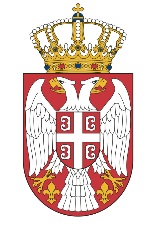 